 Kinderatelier                                     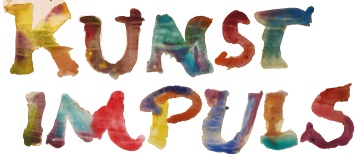 Wer: Für alle zwischen 8 und 15 JahreWas: Malen, Zeichnen und GestaltenWie: Hier arbeitet ihr in einer lockeren, offenen Atmosphäre und könnt verschiedene Materialien und unterschiedliche Malgründe ausprobieren: Papiere, Kartons oder auch mal eine Leinwand oder ein Stein.... Kennenlernen ist gefragt.Bring deine eigenen Ideen mit, ich unterstütze dich bei der Umsetzung!
Kurstermin: Dienstag 17 Uhr 15 bis 18 Uhr 45, jeweils 90 MinutenKursstart: am 13. Feb 2024. Voraussichtliche Termine: 13.02, 27.02., 05.03.,12.03., 19.03., 02.04., 09.04., 23.04., 30.04., 14.05., Ersatztermin: 21.05. Teilnehmende: 5 bis 12 Teilnehmer:Innen
Kursort: Offener Lernraum Mauer, 1230 Endresstraße 59 cRaum: großzügiger, heller Atelierraum der Volksschule „Die Tankstelle“, angenehmes Raumklima dank Passivhaus und guter Lüftung. Erreichbar mit den Öffis: 10 Minuten zu Fuß von S-Bahn-Station Atzgersdorf, von den Bussen 56A, 58B, 60A, 66A in 5min.; von der Straßenbahn 60 in 10min zu Fuß.
Preis: 250 EuroMaterialkosten sind inkludiert!Ermäßigungen für Geschwisterkinder 10 Prozent Rabatt!Frühbucherbonus bis 31. Dezember 2023 – 20 Euro AbzugMitbringen: Rutschfeste Socken, Kleidung, die auch schmutzig werden darf und Neugier, Trinkflasche. Vorkenntnisse sind nicht notwendig.Vorhandene Materialien: 
Bleistifte, Kohle, Pastell und Ölkreiden,
Gouachefarben, Aquarell/Wasserfarben, 
diverse Pinsel (rund, flach, Borsten, Fächer)
verschiedene Papiere und Leinwände
Spachteln, Schwämmchen, Walzen, Spritzgitter, Modelliermasse etc.

Anmeldung an s.ferchner@aon.at, Sie erhalten eine schriftliche Reservierungsbestätigung mit den Kontodaten. Bitte um Einzahlung bis spätestens 14 Tage vor Kursbeginn. 